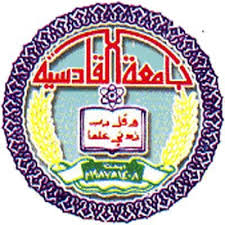 AL- Qadisiya JournalA Half Year Accredited and scientific Journal Iraq    No. 2     Vol.6      December :2015ISSN 1997-0137Deposited at the House of Books and Archives, National Library- Baghdad No.1104 , 2008 All the rights reserved, to the College of Law , Al Qadisiya University, any part this publication may be reproduced or quoted by prior written permission from the Editor – in – chiefIdeas stated in this journal are those of the authors, they do necessarily reflect the standpoints expressive of their write the editorial board nor the policy of the College of law, University  of Al- Qadisiya 